ضع دائرة حول الاختيار المناسب :1- أذهب إلى المدرسة بواسطة :         أ) القطار                     ب) الحافلة                     ج) الدراجة 2– أذهب إلى بيت عمي بواسطة :          أ ) السيارة             ب) الشاحنة                     ج) الحافلة 3 –أتعلم على يده الحروف والأرقام في المدرسة :        أ)المصور                    ب) رائد الفضاء                 ج) المعلم 4- يصطحبني إليه والدي عندما أمرض :        أ)الطبيب                 ب) المحامي                          ج) المذيع 5- يدافع عن المظلومين ويرد حقوقهم :        أ)المصور                   ب) المحامي                          ج) ساعي البريد6- وسيلة نقل البضائع القديمة :              أ)الطيارة                ب) السفن                 ج) الشاحنة 7- كان الأجداد يتاجروا ب :        أ)التلفاز                      ب) الأرز                       ج) الهواتف 8- قديما كان يعتمد عليها الناس في غذائهم ورزقهم هي :        أ)صيد السمك                 ب) الصناعة            ج) الرعي 9- أذهب إلى بيت جدي بواسطة :        أ)الحافلة                          ب) السيارة               ج) الشاحنة 10- من وسائل النقل الجوي :      أ)الدراجة                     ب) المنطاد                    ج) السفينة 11- أسافر إلى دولة أخرى بواسطة :      أ)السفينة               ب) المركبة الفضائية       ج) الطائرة 12- يسافر إلى الفضاء الخارجي ويسمى :       أ)الطاهي                  ب) رائد الفضاء                      ج) المحاسب 13- يوزع الرسائل من مكان إلى آخر :      أ)عامل الوقود           ب) الطبيب           ج)ساعي البريد14- التاجر هو الذي :      أ)يصنع السفن          ب) يسافر للفضاء        ج) يبيع ويشتري 15- يطلق على باني السفن اسم :     أ)النجار                          ب) الطبيب                   ج) الجلاف اختر الكلمة المناسبة وضعها في الفراغ المناسب :         ( الجلاف – الذيد – التوابل – اللؤلؤ -  الجمال- الليخ - الميدار)  مدينة .................. منطقة زراعية تابعة لامارة الشارقة يطلق على باني السفينة اسم ..........................قديما كان يتم نقل البضائع بواسطة ..................من البضائئع التي تاجر بها أجدادنا قديما......................من مهن أجدادي مهنة صيد السمك والغوص على .............من أدوات الصيد قديما : ........................ و....................... أكمل الجمل الاتية بما يناسبها من الكلمات : ( السفينة – بحري – قارب شراعي – الطائرة – دراجة مائية- بابا زايد وسيلة نقل بحرية سريعة ........................من أنواع النقل بري و جوي و .....................تنقل الركاب من دولة لأخرى في الجو  بواسطة ...............تنقل الركاب والبضائع وتسير في الماء........................تسير على الأمواج بهدوء .................................باني دولة الإمارات  هو :.......................ضع دائرة على وسائل النقل البري : 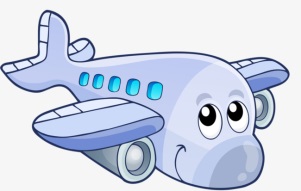 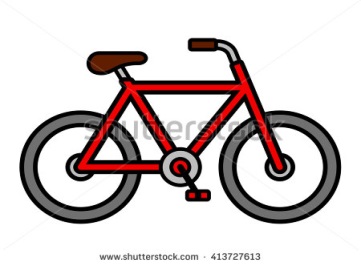 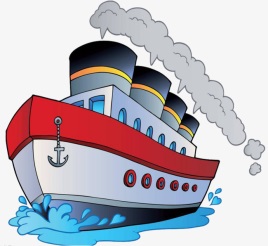 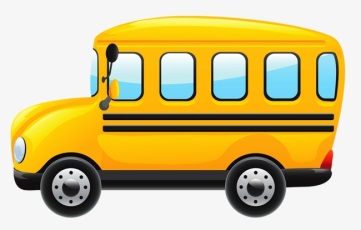 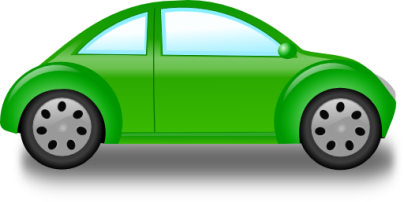 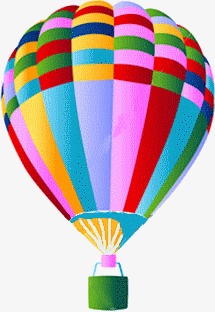 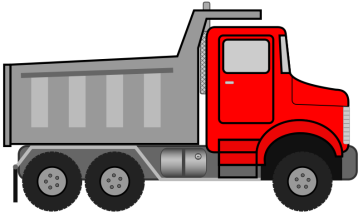 صل بين صورة المهنة في المجموعة ( أ ) وصورة أماكن العمل في المجموعة ( ب )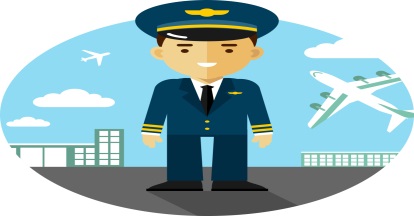 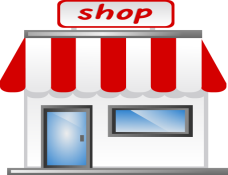 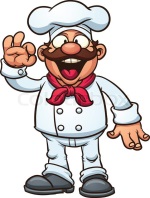 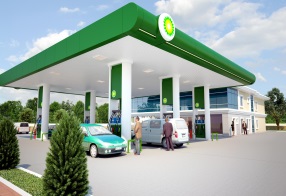 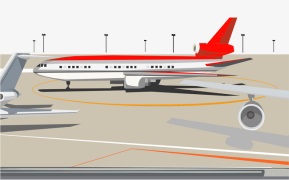 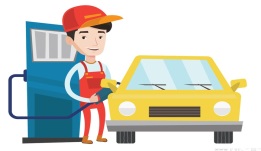 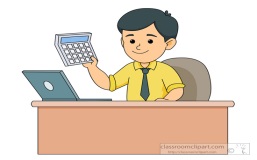 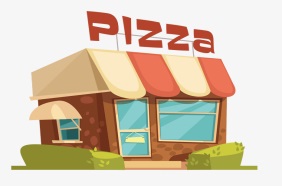 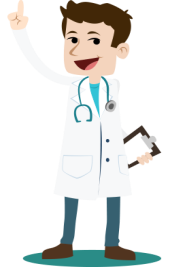 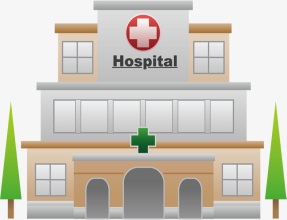   اكتب اسم المهنة التي تمثلها الشخصيات الاتية :          مهندس حاسوب         باحث علمي         رائد فضاء 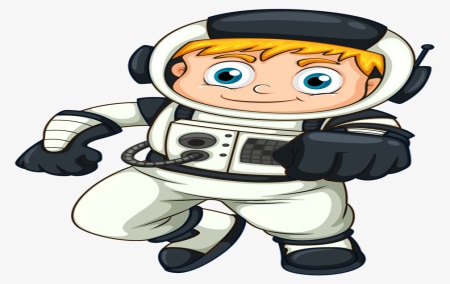 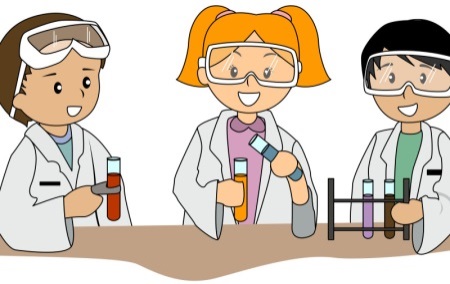 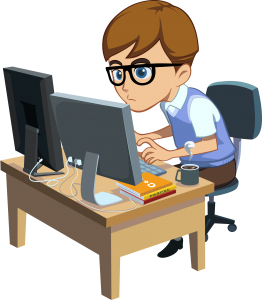 صل بين الصور الاتية وصور مهن الأجداد المناسبة لها :             (   صيد السمك         -         الغوص على اللؤلؤ    ) 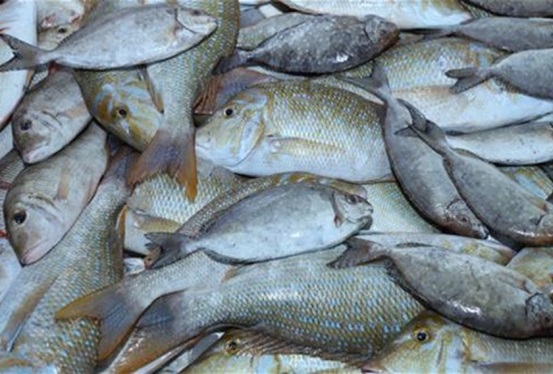 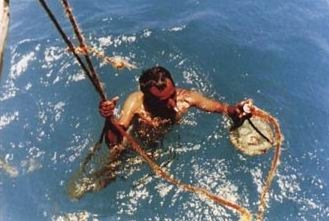 ضع دائرة حول البضائع التي تاجر بها اجدادنا قديما: 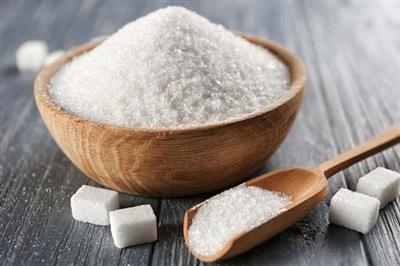 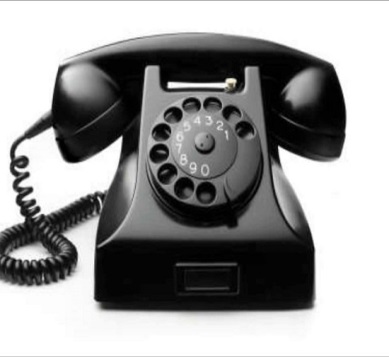 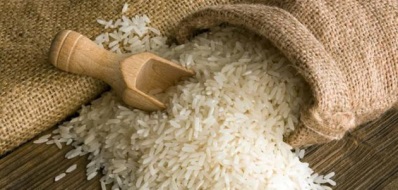 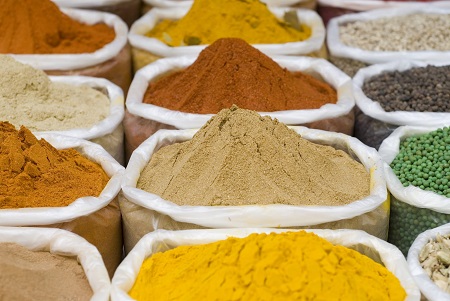 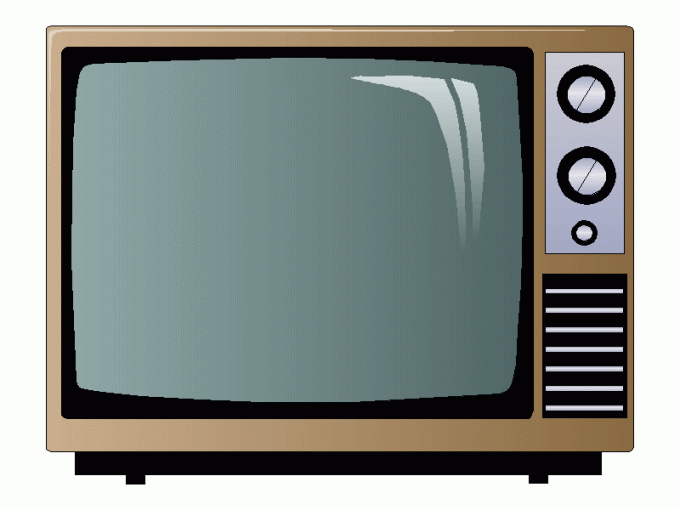 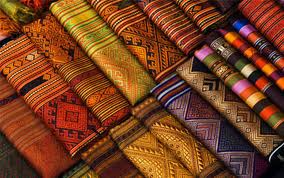     ضع علامة (  ) أو (   ) أمام العبارات التالية :المركبة الفضائية إحدى وسائل النقل الجوي    (        ) منطقة الذيد تابعة لامارة الفجيرة                      (        ) تسمى السفينة قديماً بالبوم                                 (        ) المهندس من مهن أجدادي قديماً                             (        ) يسمى صانع السفينة بالجلاف                                  (        ) يعتبر الجمل من وسائل نقل البضائع قديماً       (       ) يطلق على السنارة قديماً باسم الميدار               (       ) شبكة الصيد قديما يطلق عليها الليخ                  (      ) الطبيب من يدافع عن المظلومين ويرد لهم حقوقهم(   )كانوا يصيدون السمك قديما في وقت الفجر        (       )  صل بين الصورة والكلمة المناسبة لها :                (     الليخ        -      الميدار         -          القرقور      ) 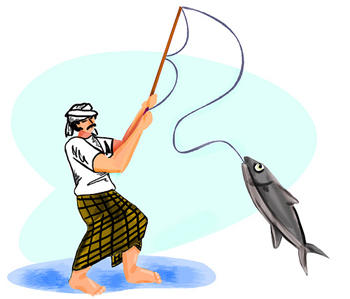 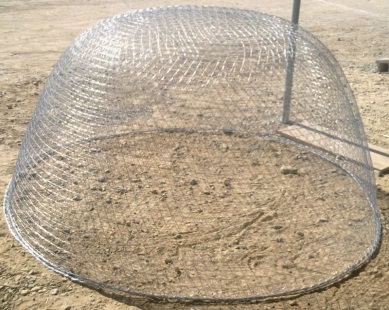 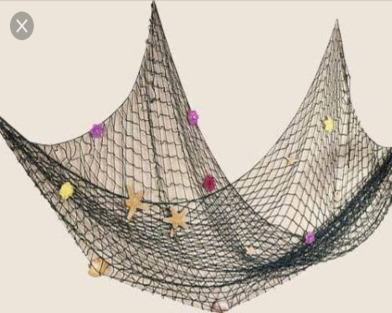 